السؤال الأول (أ) اكتبي المصطلح العلمي المناسب أمام العبارات الآتية: السؤال الثاني: اختاري الإجابة الصحيحة لكل فقرة من الفقرات التالية.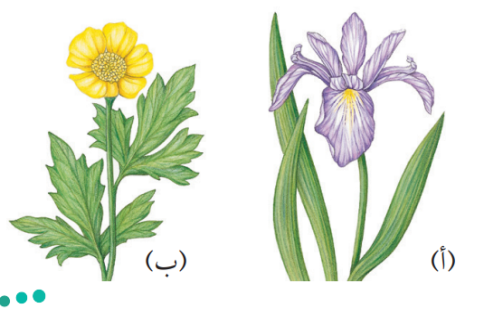 السؤال الثالث: (د) أكملي الجدول الذي أمامكِ :السؤال الرابــع: ضعي علامة (✓) أمام العبارة الصحيحة و (Χ) أمام العبارة الخاطئة: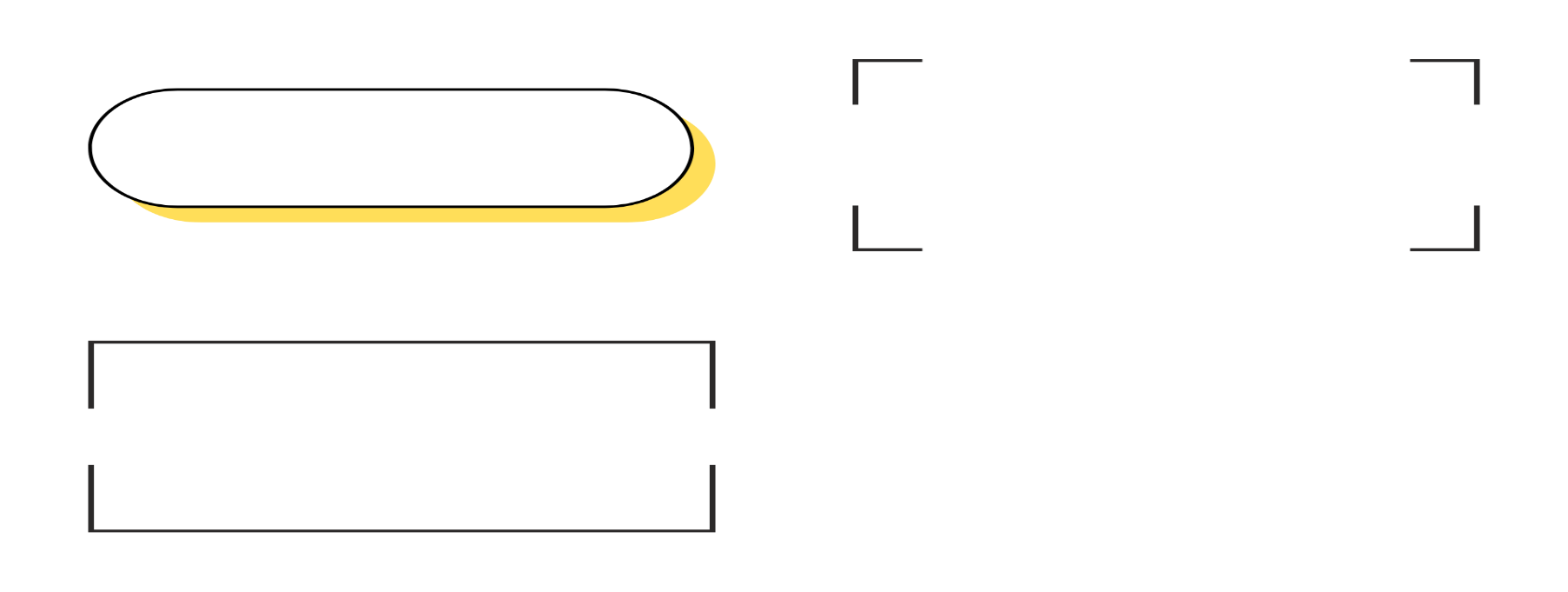 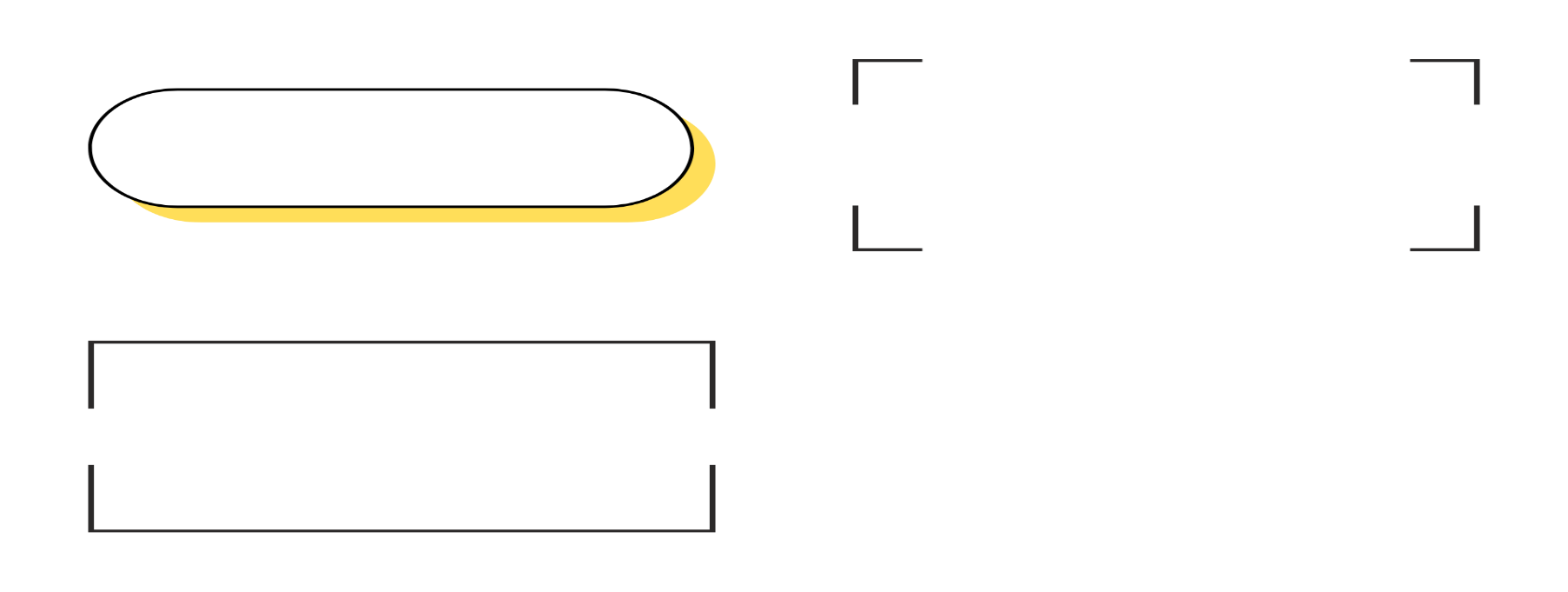 المملكة العربية السعودية.المملكة العربية السعودية.المملكة العربية السعودية.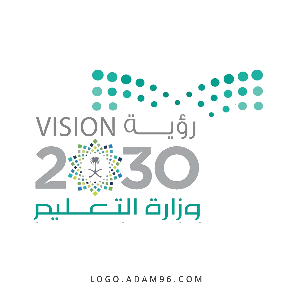 المادة: علومالمادة: علوموزارة التعليم.وزارة التعليم.وزارة التعليم.الصف: ثاني متوسطالصف: ثاني متوسطإدارة تعليم إدارة تعليم إدارة تعليم التاريخ:      /      /1445هـالتاريخ:      /      /1445هـمكتب تعليممكتب تعليممكتب تعليماليوم: الأثنيــــــــــناليوم: الأثنيــــــــــنمدرسة مدرسة مدرسة عدد الصفحات:3عدد الصفحات:3مدرسة مدرسة مدرسة الزمن: ساعة ونصف.الزمن: ساعة ونصف.اسم الطالبــــــــــة: ....................................................اسم الطالبــــــــــة: ....................................................اسم الطالبــــــــــة: ....................................................اسم الطالبــــــــــة: ....................................................رقم الجلـــــــوس: .....................................................رقم الجلـــــــوس: .....................................................رقم الجلـــــــوس: .....................................................رقم الجلـــــــوس: .....................................................رقم السؤالالدرجة التي حصلت عليها الطالبةالدرجة التي حصلت عليها الطالبةالدرجة التي حصلت عليها الطالبةالمصححةالمراجعةالمراجعةالمدققةرقم السؤالرقمًاكتابةكتابةالمصححةالمراجعةالمراجعةالمدققةالأول               فقط لا غير               فقط لا غيرالثاني                فقط لا غير               فقط لا غيرالثالث               فقط لا غير               فقط لا غيرالرابع               فقط لا غير               فقط لا غيرالمجموع               فقط لا غير               فقط لا غيرالمخلوقات التي تنمو أولًا في البيئات الجديدة أو غير المســتقرة............................احتجاز الغازات الموجودة في الغلاف الجوي لأشعة الشــمس بتأثير الدفيئة............................انتقال الطاقة الحرارية عن طريق التلامس المباشــر............................كمية الطاقة الصوتية التي تحملها الموجة التي تعبر مساحة محددة خلال ثانية واحدة تســمى........................... المــد￯ الكامــل لكافة الترددات الكهرومغناطيســية، وأطوالها الموجية............................السؤال الأول (ب) استخدمي الشكل للإجابة عن السؤالين:السؤال الأول (ب) استخدمي الشكل للإجابة عن السؤالين: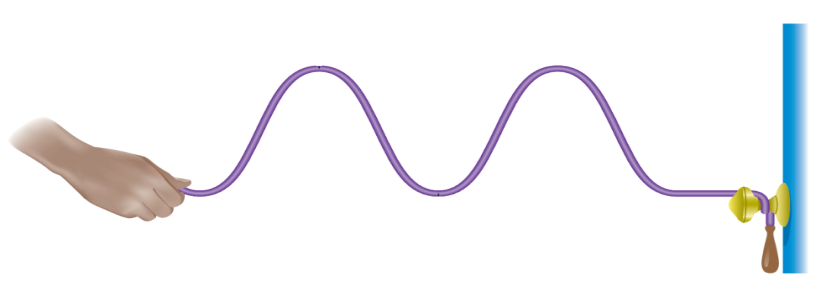 1-   ما نـــوع الموجة التي أمامكِ؟1-   ما نـــوع الموجة التي أمامكِ؟................................................................................................2- حددي على الرسمة (قمة – قاع – اتجاه حركة الموجة – الطول الموجي)2- حددي على الرسمة (قمة – قاع – اتجاه حركة الموجة – الطول الموجي)1- ما الفتحات الصغيرة الموجودة على ســطح الورقة ومحاطة بخلايا حارسة؟1- ما الفتحات الصغيرة الموجودة على ســطح الورقة ومحاطة بخلايا حارسة؟1- ما الفتحات الصغيرة الموجودة على ســطح الورقة ومحاطة بخلايا حارسة؟1- ما الفتحات الصغيرة الموجودة على ســطح الورقة ومحاطة بخلايا حارسة؟(أ) الريزومات(ب) الكيوتيكل(ج) البذور (د) الثغور 2- موجات كهرومغناطيسية لها أقصر طول موجي تستخدم في قتل البكتيريا التي تسبب فساد الأطعمة في الصناعات الغذائية.2- موجات كهرومغناطيسية لها أقصر طول موجي تستخدم في قتل البكتيريا التي تسبب فساد الأطعمة في الصناعات الغذائية.2- موجات كهرومغناطيسية لها أقصر طول موجي تستخدم في قتل البكتيريا التي تسبب فساد الأطعمة في الصناعات الغذائية.2- موجات كهرومغناطيسية لها أقصر طول موجي تستخدم في قتل البكتيريا التي تسبب فساد الأطعمة في الصناعات الغذائية.(أ) موجات الراديو(ب) الموجات تحت الحمراء(ج) أشعة جاما (د) الأشعة السينية3- ي الغازات الآتية يسبب تكون المطر الحمضي؟3- ي الغازات الآتية يسبب تكون المطر الحمضي؟3- ي الغازات الآتية يسبب تكون المطر الحمضي؟3- ي الغازات الآتية يسبب تكون المطر الحمضي؟(أ) بخار الماء (ب) أكاسيد النيتروجين (ج) الأكسجين (د) الهيدروجين4-الموارد التالية متجدد ما عــــدا:4-الموارد التالية متجدد ما عــــدا:4-الموارد التالية متجدد ما عــــدا:4-الموارد التالية متجدد ما عــــدا:(أ) الألومنيوم (ب) أشعة الشمس(ج) الماء (د) الهــواء5-انتقال الطاقة الحرارية من الشــمس إلى الأرض مثال على:5-انتقال الطاقة الحرارية من الشــمس إلى الأرض مثال على:5-انتقال الطاقة الحرارية من الشــمس إلى الأرض مثال على:5-انتقال الطاقة الحرارية من الشــمس إلى الأرض مثال على:(أ) التمدد(ب) الإشعاع(ج) الحمل الحراري (د) التوصيل الحراري6- الوحدة التي تستخدم لقياس التردد هي6- الوحدة التي تستخدم لقياس التردد هي6- الوحدة التي تستخدم لقياس التردد هي6- الوحدة التي تستخدم لقياس التردد هي(أ) متر (ب) ديسبل(ج) هرتز(د) متر/ثانية  7- أيّ مما يأتي ليس موجات مستعرضة؟7- أيّ مما يأتي ليس موجات مستعرضة؟7- أيّ مما يأتي ليس موجات مستعرضة؟7- أيّ مما يأتي ليس موجات مستعرضة؟(أ) الضوء المرئي(ب) الموجات تحت الحمراء(ج)موجات الراديو (د) موجات الصوت 8- تعمل آلة الاحتراق الداخلي على تحويل الطاقة الحرارية إلى طاقة:8- تعمل آلة الاحتراق الداخلي على تحويل الطاقة الحرارية إلى طاقة:8- تعمل آلة الاحتراق الداخلي على تحويل الطاقة الحرارية إلى طاقة:8- تعمل آلة الاحتراق الداخلي على تحويل الطاقة الحرارية إلى طاقة:(أ) طاقة إشعاعية (ب) طاقة كيميائية  (ج) طاقة حركية (د) طاقة كهربائية 9- ماذا يقصد بالنسيج الوعائي في النباتات البذرية؟9- ماذا يقصد بالنسيج الوعائي في النباتات البذرية؟9- ماذا يقصد بالنسيج الوعائي في النباتات البذرية؟9- ماذا يقصد بالنسيج الوعائي في النباتات البذرية؟(أ) الخشب واللحاء فقط(ب) الخشب واللحاء والكامبيوم (ج) اللحاء فقط(د) الخشب فقط10- ........................ تساوي حاصل ضرب طولها الموجي في ترددها.10- ........................ تساوي حاصل ضرب طولها الموجي في ترددها.10- ........................ تساوي حاصل ضرب طولها الموجي في ترددها.10- ........................ تساوي حاصل ضرب طولها الموجي في ترددها.(أ) سرعة الموجة (ب) طول الموجة (ج) شدة الموجة(د) تردد الموجة العمود (أ)الرقمالعمود (ب)طاقة التفاعلات النوويةطاقــة ناتجة عن حركــة تروس التروبينات المتصلة بالمولدات.الطاقة الحرارية الجوفية طاقة الناتجة عن استثمار طاقة المياه الساقطة لتشغيل مولدات الكهرباء.الطاقة الكهرومائية طاقة ناتجة من انشــطار أنوية الذرات مثل اليورانيوم.طاقة الرياحالطاقة الحرارية الموجودة داخل القشرة الأرضية.مقاييس الحرارة الأكثر شيوعًا1- المقياس الفهرنهايتي2- المقياس ....................3- المقياس المطلق (كالفن)درجة تجمد الماء32oفصفرoس.............................درجة غليان الماء..............................100o   س373oكالخلايا العصوية حساســة للضوء الخافت، والخلايا المخروطية تمكنك من رؤية الألوان.(            )(            )تعتمد سرعة الصوت على نوع الوسط الذي تنتقل من خلاله ودرجة الحرارة.تعتمد سرعة الصوت على نوع الوسط الذي تنتقل من خلاله ودرجة الحرارة.(          )يسمى استخدام المواد مرة أخرى دون إجراء أي عمليات معالجة لها بـ إعادة الاستخدام.يسمى استخدام المواد مرة أخرى دون إجراء أي عمليات معالجة لها بـ إعادة الاستخدام.(          )يعمل سائل التبريد في الثلاجة على نقل الطاقة الحرارية من داخل الثلاجة إلى خارجها.يعمل سائل التبريد في الثلاجة على نقل الطاقة الحرارية من داخل الثلاجة إلى خارجها.(          )أفضل الموصلات الحرارية هي الفلزات بسبب ارتباط إلكترونها الضعيف مع أنوية ذراتها.أفضل الموصلات الحرارية هي الفلزات بسبب ارتباط إلكترونها الضعيف مع أنوية ذراتها.(          )معظم النباتات اللابذرية اللاوعائية ليس لها أوراق ولا جذور ولا سيقان حقيقية وتتكاثر عادة بالأبواغ.معظم النباتات اللابذرية اللاوعائية ليس لها أوراق ولا جذور ولا سيقان حقيقية وتتكاثر عادة بالأبواغ.(          )الرادون غاز ســام ينتج عن احتراق الوقود ويسبب سرطان الرئة.الرادون غاز ســام ينتج عن احتراق الوقود ويسبب سرطان الرئة.(          )زاوية السقوط أكبر من زاوية الانعكاس في قانون الانعكاس.زاوية السقوط أكبر من زاوية الانعكاس في قانون الانعكاس.(        )عند ارتفاع درجة حرارة جســم تزداد سرعة جزيئاته ويتباعد بعضها عن بعض، مما يؤدي إلى تقلص الجســم.عند ارتفاع درجة حرارة جســم تزداد سرعة جزيئاته ويتباعد بعضها عن بعض، مما يؤدي إلى تقلص الجســم.(          ) الطبقة الاسفنجية في الورقة تتكون من خلايا طويلة رفيعــة متراصة تحتوي عادة على أعداد كبيرة من البلاســتيدات الخضراء. الطبقة الاسفنجية في الورقة تتكون من خلايا طويلة رفيعــة متراصة تحتوي عادة على أعداد كبيرة من البلاســتيدات الخضراء.(          )